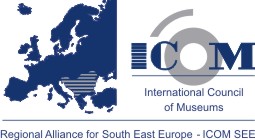 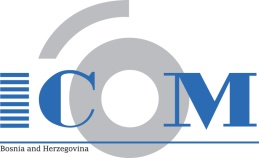 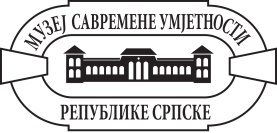                     VI REGIONALNI MUZEJSKI SUSRETI           	        Socijalna inkluzija i savremeni muzej      Organizatori:                       Regionalna  alijansa ICOM SEE, Nacionalni komitet ICOM BiH,                                      Muzej savremene umjetnosti Republike Srpske     PRIJAVA ZA IZLAGANJE                                    MSURS, Banjaluka, 5 – 8. novembar 2015. godineIme i prezimeNaslov izlaganja koje prijavljujeteStručno/naučno zvanjePoslovi koje obavljate InstitucijaAdresaGradDržavaTelefon /FaxEmail  za obavještenja Datum prijavljivanjaRazlozi za prijavljivanje 